Date: _________April 9th  , 2019___________________________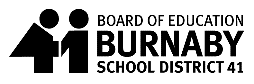 School Name: _Chaffey-Burke Elementary___Principal: Claudio Bortolussi & Kim Clark - Vice Principal_  	School Objective: 1) To improve Inquiry processes with “reading for Information”/ non-fiction text___________________________________________ School Goal: 2)	 To improve engagement through self-assessment in Learning with the redesigned curriculum					